THE METHODIST CHURCH IN THE CARIBBEAN AND THE AMERICAS- JAMAICA DISTRICT PROVIDENCE CIRCUIT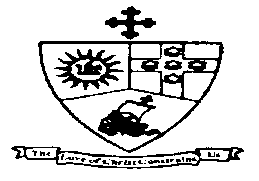 District Theme:“Spreading Scriptural Holiness to Reform the Nation: Beginning with Me”Sub - Theme:“Caring for the Body, Mind, and Soul as we serve the present Age.”DISTRICT PRESIDENTBishop Christine Gooden-BengucheCIRCUIT SUPERINTENDENT MINISTERRev’d Barrington LitchmorePROVIDENCE METHODIST CHURCH 132 Old Hope Road, Kingston 6TEL: 876-9775971 / 977-6489Website: www.providencemethodistja.comONLINE WORSHIP SERVICEHOLY COMMUNION19th lord’s day after pentecostSunday, October 3, 20218:30 a.m. LITURGISTPastor Veronica McKenziePREACHERRev’d Barrington LitchmoreORDER OF WORSHIPTheme: “Jesus Welcomes us as he Welcomed Children”Worship Song VIP #43 “His Name is wonderful”His name is wonderful            (3x)Jesus my Lord;He is the mighty King,Master of everything;His name is wonderful,Jesus, my Lord.He’s the great Shepherd, The Rock of all ages,Almighty God is he;Bow down before him,Love and adore him,His name is wonderful,Jesus, my Lord.                         Audrey Mieir 1916 - 1996Call to WorshipLeader: 		Rejoice in the Lord always, again I will say, Rejoice!Response: 	Today we are rejoicing. Today we worship and give 		thanks.Leader: 	Seek the peace of God that will guard your hearts and minds in Christ Jesus.Response: 	Today we choose God's peace; today we place our 		trust in God.Leader: 	Turn your hearts away from the distractions and disappointments of life that will always flow in and flow out like the tide. Set your affections on things above and worship the Lord who loves you and cares for you.Response: 	We come to worship our God who alone is excellent and worthy of praise!Hymn  #47 VIP       “Jesu, Thou joy of loving hearts”   (Verses 1, 2 and  5)1.   Jesu, thou joy of loving hearts,      Thou Fount of life, thou Light of men,      From the best bliss that earth imparts      We turn unfilled to thee again.2.    Thy truth unchanged hath ever stood,       Thou savest those that on the call;      To them that seek thee thou art good,      To them that find thee, all in all.5.    O Jesus, ever with us stay;       Make all our moments calm and bright;      Chase the dark night of sin away;      Shed o’er the world thy holy light.                                  Bernard of Clairvaux, 1091 – 1153                                  trans. By Ray Palmer, 1808 - 1887Responsive Reading: Psalm 26 (VIP 582)Leader:	Vindicate me, O Lord, for I have walked in my integrity, and have trusted in the Lord without wavering. Prove me, O Lord and try me; test my heart and my mind. For your steadfast love is before my eyes and I walk in faithfulness to you.Cong:	I do not sit with the worthless, nor do I consort with hypocrites. I hate the company of evildoers, and will not sit with the wicked. Leader:	I wash my hand in innocence, and go around your altar, O Lord; singing aloud a song of thanksgiving, and telling all your wondrous deeds.Cong:	O Lord, I love your house in which you dwell, and the place where your glory abidesLeader:	Do not sweep me away with sinners, nor my life with the bloodthirsty; those in whose hands are evil devices, and whose right hands are full of bribes.Cong:	But as for me, I walk in my integrity; redeem me, and be gracious to me. My foot stands on level ground; in the great congregation I will bless the Lord.The GloriaWorship SongHallelujah, praise the Lamb!Hallelujah, praise the Lamb!My heart sings its praise again; For he alone is worthy,To receive all praise and glory;Lift him higher on one accord;Lift your praises to the Lamb!(Repeat)Prayer of AdorationAlmighty God, we join with all creation in proclaiming your excellent greatness. Your presence is awesome in this place and your name is majestic over all the earth. When we gaze upon the mountains, dear God, we catch a glimpse of your eternity. We are even more confident that you existed even before they were created. The gentle valleys reflect your tenderness and your mercy. The bubbling springs and chanting birds make pleasant sounds which fill our hearts with joy and gladness. Almighty God, how creative you are. Each tree and flower is filled with wonder and beauty. Each life resonates with intricacy and uniqueness. Each moment unfolds with hope and expectation. Your name deserves our highest praises. We worship you in the beauty of holiness; we worship you in spirit and in truth. AmenPrayer of ConfessionLeader: Let us in the silence of our minds and the holiness of this place, make our humble confessions to Almighty God. Silent prayersAll: Gracious God, we confess that we have often longed too much for the comforts of this world. We have loved the gifts more than the giver. In your mercy, Lord, help us to see that all the things we pine for are shadows, but you are our substance; that they are sinking sands, but you are our one true foundation; that they are shifting, but you are our anchor. We plead your forgiveness on the merits of Jesus Christ. Dear Lord, enable us, we pray, to receive his worthiness for our unworthiness; his sinlessness for our transgressions; his fullness for our emptiness, his glory for our shame; his righteousness for our dead works; his death for our life. We pray in the name of Jesus Christ, our only Mediator and Redeemer. Amen.Leader: In the Name of Jesus Christ we are forgiven. In His Name we walk in newness of life.Response: Amen! Thanks be to God.Hymn: ”What can wash away my sin?”                                                                                                                                                                                                What can wash away my sin? Nothing but the blood of Jesus;What can make me whole again?Nothing but the blood of Jesus.O precious is the flowThat makes me white as snow;No other fount I know,Nothing but the blood of Jesus.                Robert Lowry, 1826 - 1881
The ThanksgivingLeader: Sisters and Brothers, the Psalmist reminds us “Oh, give thanks to the Lord, for he is good! For his mercy endures forever” Let us therefore pause for a moment in expressing our individual gratitude to our loving and gracious God.Silent Prayers of ThanksgivingThe Leader continues: Most Gracious God, we give you our most hearty thanks for the many and special blessings you have bestowed in our lives. We thank you Lord, for health and wellness despite the dangers presented by the onset of the great pandemic. We thank you Lord for policy makers and health workers who continue to extend themselves beyond the call of duty. We give you thanks for those among us who promote hope and well-being instead of spreading hopelessness and fear. We give you thanks Lord for researchers, medical personnel, scientists who labour unceasingly in their quest for discovering and making available appropriate vaccines. Selection: Praise TeamWELCOME, NOTICES & OFFERTORYMinistry of the wordThe Collect: Almighty and everlasting God, increase in us we pray your gift of faith. Help us to forsake what lies behind and to reach out to that which is ahead. May we be obedient to your commandments that we may win the crown of everlasting joy; through Jesus Christ Your Son Our Lord. Amen.Old Testament: 	Job 1:1; 2: 1 – 10 1There was once a man in the land of Uz whose name was Job. That man was blameless and upright, one who feared God and turned away from evil. 2One day the heavenly beings* came to present themselves before the Lord, and Satan* also came among them to present himself before the Lord. 2The Lord said to Satan,* ‘Where have you come from?’ Satan* answered the Lord, ‘From going to and fro on the earth, and from walking up and down on it.’ 3The Lord said to Satan,* ‘Have you considered my servant Job? There is no one like him on the earth, a blameless and upright man who fears God and turns away from evil. He still persists in his integrity, although you incited me against him, to destroy him for no reason.’ 4Then Satan* answered the Lord, ‘Skin for skin! All that people have they will give to save their lives.* 5But stretch out your hand now and touch his bone and his flesh, and he will curse you to your face.’ 6The Lord said to Satan,* ‘Very well, he is in your power; only spare his life.’ 7 So Satan* went out from the presence of the Lord, and inflicted loathsome sores on Job from the sole of his foot to the crown of his head. 8Job* took a potsherd with which to scrape himself, and sat among the ashes. 9 Then his wife said to him, ‘Do you still persist in your integrity? Curse* God, and die.’ 10But he said to her, ‘You speak as any foolish woman would speak. Shall we receive the good at the hand of God, and not receive the bad?’ In all this Job did not sin with his lips. Reader:       	This is the Word of the LordCong:    		Thanks be to God. Hebrews 1: 1 -4; 2: 5 – 12 1Long ago God spoke to our ancestors in many and various ways by the prophets, 2but in these last days he has spoken to us by a Son,* whom he appointed heir of all things, through whom he also created the worlds. 3He is the reflection of God’s glory and the exact imprint of God’s very being, and he sustains* all things by his powerful word. When he had made purification for sins, he sat down at the right hand of the Majesty on high, 4having become as much superior to angels as the name he has inherited is more excellent than theirs. 5 Now God* did not subject the coming world, about which we are speaking, to angels. 6But someone has testified somewhere,‘What are human beings that you are mindful of them,* or mortals, that you care for them?* 7 You have made them for a little while lower* than the angels;you have crowned them with glory and honour,* 
8   subjecting all things under their feet.’Now in subjecting all things to them, God* left nothing outside their control. As it is, we do not yet see everything in subjection to them, 9but we do see Jesus, who for a little while was made lower* than the angels, now crowned with glory and honour because of the suffering of death, so that by the grace of God* he might taste death for everyone. 10 It was fitting that God,* for whom and through whom all things exist, in bringing many children to glory, should make the pioneer of their salvation perfect through sufferings. 11For the one who sanctifies and those who are sanctified all have one Father.* For this reason Jesus* is not ashamed to call them brothers and sisters,* 12saying,‘I will proclaim your name to my brothers and sisters,*  in the midst of the congregation I will praise you.’ Reader:       	This is the Word of the LordCong:    		Thanks be to God. Children and Youth Focus “My God is so great”The Gospel: 	Mark 10: 17 – 31            Glory to You, O God. 17 As he was setting out on a journey, a man ran up and knelt before him, and asked him, ‘Good Teacher, what must I do to inherit eternal life?’ 18Jesus said to him, ‘Why do you call me good? No one is good but God alone. 19You know the commandments: “You shall not murder; You shall not commit adultery; You shall not steal; You shall not bear false witness; You shall not defraud; Honour your father and mother.” ’ 20He said to him, ‘Teacher, I have kept all these since my youth.’ 21Jesus, looking at him, loved him and said, ‘You lack one thing; go, sell what you own, and give the money* to the poor, and you will have treasure in heaven; then come, follow me.’ 22When he heard this, he was shocked and went away grieving, for he had many possessions. 23 Then Jesus looked around and said to his disciples, ‘How hard it will be for those who have wealth to enter the kingdom of God!’ 24And the disciples were perplexed at these words. But Jesus said to them again, ‘Children, how hard it is* to enter the kingdom of God! 25It is easier for a camel to go through the eye of a needle than for someone who is rich to enter the kingdom of God.’ 26They were greatly astounded and said to one another,* ‘Then who can be saved?’ 27Jesus looked at them and said, ‘For mortals it is impossible, but not for God; for God all things are possible.’ 28 Peter began to say to him, ‘Look, we have left everything and followed you.’ 29Jesus said, ‘Truly I tell you, there is no one who has left house or brothers or sisters or mother or father or children or fields, for my sake and for the sake of the good news,* 30who will not receive a hundredfold now in this age—houses, brothers and sisters, mothers and children, and fields, with persecutions—and in the age to come eternal life. 31But many who are first will be last, and the last will be first.’ Reader:		This is the Gospel of ChristCong:		Praise be to Christ Our Lord.The SermonPrayerHymn 425 VIP: “Bread of heaven on thee I feed”Bread of heaven on thee I feedFor thy flesh is meat indeed:Ever may my soul be fedWith this true and living bread;Day by day with strength suppliedThrough the life of him who died.Vine of heaven, thy blood suppliesThis blest cup of sacrifice:‘Tis thy wounds my healing give;To thy cross I look and live:Thou my life, O let me beRooted, grafted, built on thee.                   Josiah Conder, 1789 – 1855SACRAMENT OF HOLY COMMUNION (Pages 95 – 97)The ThanksgivingLift up your hearts.We lift them to the Lord.Let us give thanks to the Lord our God.It is right to give him thanks and praise.Father, all powerful and ever living God, it is indeed right, it is our joy and salvation, always and everywhere, to give you thanks and praise. Therefore, with angels and archangels, and with all the company of heaven, we join in the unending hymn of praise:HOLY, HOLY, HOLY, LORD God of Hosts; heaven and earth are full of your glory; Hosanna in the highest. Blessed is he who comes in the name of the Lord. Hosanna in the highest.The InstitutionThe Lord Jesus, on the night in which he was betrayed, took bread, and when he had given thanks, broke it and gave to his disciples saying, “Take this and eat it. This is My Body given for you. Do this in remembrance of me.”In the same way after the supper, he took the cup, gave thanks and gave it to them saying, “Drink from it all of you. This is My Blood of the new covenant, poured out for you and for many for the forgiveness of sins. Do this whenever you drink it, in remembrance of me.”Christ has died! Christ is risen! Christ will come again!LAMB OF GOD, you take away the sins of the world:Have mercy on us.LAMB OF GOD, you take away the sins of the world:Have mercy upon us.LAMB OF GOD, you take away the sins of the world.Grant us your peace.Behold I stand at the door and knock, if any hears my voice and open the door, I will come in and sup with them and they with me. Lord, we come to your Table, trusting in your mercy and not in any goodness of our own. We are not worthy to gather up the crumbs under your Table, but it is your nature always to have mercy and on that we depend. So feed us with the Body and Blood of Jesus Christ your Son, that we may forever live in him and he in us. Amen. The Minister, having taken the Bread and the Wine, shall also give the elements to persons assisting and then invite the congregation as follows:The InvitationYou who truly and sincerely repent of your sins, are in love and charity with your neighbours and have resolved to lead a new life following the commandments of God and by the power of the Holy Spirit, walking in his holy ways, draw near with faith, receive the Body of our Lord Jesus Christ which was given for you and his Blood which was shed for you, and feed on him in your hearts by faith with thanksgiving. The bread and the wine are shared.Final PrayerWe thank you Lord, that you have fed us in this Sacrament, united us with the Christ, and have given us a foretaste of the heavenly banquet prepared for all humankind. Amen.Hymn # 338 VIP “Saviour like a Shepherd lead us”   (verses 1 & 4)Saviour like a Shepherd lead us,Much we need thy tender care;In thy pleasant pastures feed us,For our use thy folds prepare;                Blessed Jesus, blessed Jesus!Thou hast bought us thine we are. Blessed Jesus, blessed Jesus!Thou hast bought us thine we are.Early let us seek thy favour,Early let us do thy will;Gracious Lord, our only Saviour,With thyself our bosoms fill;Blessed Jesus, blessed Jesus!Thou hast loved us, loved us still.Blessed Jesus, blessed Jesus!Thou hast loved us, loved us still.          Dorothy A. Thrupp, 1779 - 1847BenedictionBIRTHDAYS & ANNIVERSARIES - 3rd – Sis. Merrit Henry, Sis. Hope Ramsay Stewart; 4th – Sis. Karlene McDonnough, Sis. Gerda Theobalds, Bro. Stephen Shelton; 6th – Pastor Veronica McKenzie, Bro. Durvin McKenUPCOMING EVENTSTues.  Oct     05      6:00 p.m.       BIBLE STUDYWed.   Oct    06     12 Noon	       PRAYER FELLOWSHIP  FUTURE EVENTSSun.    Oct    10      8:30 a.m.       DIVINE WORSHIP			        Sis. Lilieth Deacon Are you Vaccine hesitant? The M&E committee is inviting any member to send in their concerns or questions about the Covid Vaccines.  A forum will be held at a date soon to be announced to address those concerns and questions.  You may send in your questions and concerns to Providencemeth@cwjamaica.com  JAMIEKAN NYUU TESTIMENT BIBLE –  Copies are available from Sis. Shirley Carby at a cost of $1,700.00.Methodist Home for Retired Persons:  Please inform persons that there is space available at the home located at 26 University Crescent, Kingston 6, with accommodation especially for females. Both single and double occupancy can be available. Kindly check the Providence website www.providencemethodistja.com for more information on the home's features. Introducing the prayer line – Persons desirous of prayer may call the Prayer line.  Mondays between 12 Noon   –    2:00 p.m.  876-927-5222; 	         Daily between       10:00 a.m. – 12 Noon.    876-4462475	         Daily between        4:30 p.m.  –  6:30 p.m    876-3157643                         Generally available except on Mondays.       876- 9271439PLEASE REMEMBER PRAYERFULLY- Sis. Laurel Bruce, 15 Deanery Ave, 928-1873; Sis. Lesma Brown, Glo’s Adult Care Centre, Louisville Road, Kingston 8. (Russell Heights) Telephone (876) 665-3016., Sis. Verona Cameron; Sis. Helen Chambers, 34 Charlemont Drive. 927-0747; Sis . Keturah Forrest, 10 Old Henry Lane (6), 927-5395; Sis. Pearl Morgan, 5 Elliott Ave(8), 924-0005; Sis. Gertrude Phillips, 4 Finchley Close(6), 702-2947; Sis. Violet Tapper, 1 Phadrian Ave, (6); Sis. Cynthia Walsh, 11 Ravinia Mews (6), 927-0275; Sis. Jean Andrade, 14 Roseneath Ave. 946-2769; Bro. Horace Brown, 8 Halifax Cres, 978-0091; Sis. Lauris Goldson, 30 Glendon Circle, 927-0711; Sis. Clover Treasure, 669-1709; Sis. Bernice Saunders, 7 Maynard Dr, Patrick City. Sis. Lena Anderson, 876-977-0201; Bro. Hubert Bartholomew, 876-8263319; Sis. Grace Boyne, Sis. Joyce Bolton, Sis. Alma Smith, Sis. Verna George, Sis. Isolene Livingstone, Sis. Beryl Miles; Bro. Lester Palmer, Sis. Gwendoline Thomas, Sis. Sybil Francis, Sis. Pam Morris, Sis. Muriel Lewis, Sis. Pauline Mason, Sis. Enid Phillips, Sis. Marjory Smythe, Sis. Sadie Mitchell, Sis. Carmen Subaran, Sis. Mae Polack; Sis. Janice Robinson, Sis. Inez Bernard, Bro. Eric King, Rev’d Dr. Rupert Young, Sis. Gerda Theobalds, Bro. Roy Thomas, Sis. Carmen Allicock, Sis. Minna McLeod, Sis. Hazel Bennett, Sis Ivy Holder, Bro. Trevor Weston THIS WEEK’S DEVOTIONAL READINGS FROM “OUR DAILY BREAD”Sun.     03    Oct     	Psalm 139:1-10               Love’s Long ReachMon.     04    Oct      	Matthew 14:23-33           He Calms the Storms Tues.    05    Oct      	1 Samuel 17:34-39        Trust Your ArmorWed.     06    Oct     	James 1:22-25                Do What It SaysThur      07    Oct      	Genesis 38:16-26	  God’s Heart for HypocritesFri.        08    Oct     	Exodus 33:12-23   	  Shelter from the StormSat.       09    Oct     	Isaiah 41:8-13	  Hang In There